中国消防协会消防科普工 作 月 报（第35期）中国消防协会宣教部 编              2022年9月30日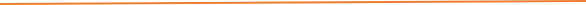 　　　 【工作综述】2022年9月，宣教部和科普委认真落实《2022年中国消防协会工作要点》，积极推进第十三届“火凤凰杯”全国优秀消防科普工作者评选、2022年全国消防安全知识网络大赛、2022年全国优秀消防科普宣传教育作品评选大赛等重点工作，组织科普委委员和社会力量开展“消防科学云讲堂”系列宣讲在线直播、“喜迎二十大，科普向未来”消防科普宣传、“青春宇宙——蓝色星球”校园消防安全教育元宇宙体验等系列活动，各项工作取得积极进展，成效显著。【2022年全国消防安全知识网络大赛】2022年5月，2022年全国消防安全知识网络大赛正式上线。目前，第四期活动已经结束，第五期活动正在进行中。第四期访问人次逾9万次，中奖人次为1089人次，第五期活动时间为9月16日00：00-10月15日23：59。截至9月30日，访问人次逾4万次。【2022年全国优秀消防科普宣传教育作品评选大赛】2022年2月21日，2022年全国优秀消防科普宣传教育作品评选大赛的活动通知在中国消防协会官网、中国消防科普网及其微信公众号同时发出， 7月31日，大赛活动结束。9月30日，大赛作品正式上线，在线投票活动火热进行中。【第十三届“火凤凰杯”全国优秀消防科普工作者评选活动】2022年2月21日，中国消防协会印发《关于举办第十三届“火凤凰杯”全国优秀消防科普工作者评选活动的通知》，并在中国消防协会官网和中国消防科普网公开发布。社会各界高度关注，积极反响，推荐申报人数远超历届。截至8月31日，共收到87份申请材料，初评工作已经结束，会审筹备工作基本就绪。【消防科学云讲堂】中国消防协会科普委组织开展的“消防科学云讲堂”系列宣讲在线直播活动有序推进。9月15日下午，中国人民警察大学防火工程学院工业企业防火教研室王滨滨副教授以“沸腾液体扩展蒸气爆炸——液化气容器主要事故模式”为主题进行了讲座，讲述了液化气罐的主要危险性，BLEVE的发生原理、形成原因，以及预防液化气罐泄漏发生BLEVE的对策；9月23日上午，河南省消防协会标准化工作委员会主任闫彦高级工程师做了“奔跑地灰犀牛&房间里的大象”的专题讲座，通过借喻犀牛和大象两种动物，剖析人们对常见消防安全隐患的消极态度，用严重的后果和惨痛的教训警醒人们时刻关注消防安全。“消防科学云讲堂”系列宣讲活动均通过哔哩哔哩（B站）和寇享学术平台进行直播。【全国科普日】2022年9月15至21日，根据中国科协等18部门《关于举办2022年全国科普日活动的通知》精神，中国消防协会部署开展了以“喜迎二十大，科普向未来”为主题的消防科普系列活动。全体消防科普委委员、全国消防科学传播专家团成员在全国范围内开展了形式新颖、内容丰富的消防科普宣传活动。9月17日至18日，科普委委员王相军组织62名志愿者开展赶大集、进公园、进农村、进商场等四次消防宣传活动，向群众发放《家庭防火知识》《农村防火注意事项》《公共场所火灾如何快速逃生》等宣传资料，受众近6000人次；科普委委员闫彦面向企事业单位拟从事消防岗位人员，开展了7场消防职业培训，并会同惠济区消防救援大队与七里河小学、郑州师范学院第二附属小学联合开展了“我的安全我做主，消防科普进校园”主题科普活动，受众近5000人次；科普委委员陈善斌结合当前消防宣传进军训活动，组织人员深入长沙、株洲、郴州、怀化等市州的校园开展了20余次科普宣教，并依托科普宣传车，深入街道乡村打造流动宣传阵地，开展“入户查隐患保平安”活动，受众近5000人次。【其他】2022年9月28日，中国青年报联合中国消防协会科普委等机构共同发起的“青春宇宙——蓝色星球”校园消防安全教育元宇宙体验活动正式启动。参与活动的大学生在进入“青春宇宙——蓝色星球”元宇宙空间后，可自行体验“开元新思学”“元力筑安全”“元宇宙飞传”3个模块的活动，了解英模事迹、学习党史知识、掌握应急救援常识、参与线上消防安全公开课，均可为自己获得“蓝色能量”积分，同步为公益捐赠活动助力，总积分排名前20的学生可获得相应奖励和证书。